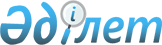 Демалыс күнін ауыстыру туралыҚазақстан Республикасы Үкіметінің 2011 жылғы 22 ақпандағы N 167 Қаулысы      Еңбекшілердің демалысы үшін қолайлы жағдайлар жасау және 2011 жылғы наурыздағы жұмыс уақытын ұтымды пайдалану мақсатында Қазақстан Республикасының Үкіметі ҚАУЛЫ ЕТЕДІ:



      1. Демалыс күні 2011 жылғы 5 наурыз, сенбіден 7 наурыз, дүйсенбіге ауыстырылсын.



      2. Қажетті өнім шығару, қаржылықты қоса алғанда, қызметтер көрсету, сондай-ақ құрылыс объектілерін іске қосу үшін еңбек, материалдық және қаржы ресурстарымен қамтамасыз етілген ұйымдарға кәсіподақ ұйымдарымен келісім бойынша 2011 жылғы 5 наурызда жұмыс жүргізуге құқық берілсін.

      Көрсетілген күнгі жұмыс Қазақстан Республикасының қолданыстағы заңнамасына сәйкес өтеледі.



      3. Осы қаулы алғашқы ресми жарияланған күннен бастап қолданысқа енгізіледі.      Қазақстан Республикасының

      Премьер-Министрі                           К. Мәсімов.
					© 2012. Қазақстан Республикасы Әділет министрлігінің «Қазақстан Республикасының Заңнама және құқықтық ақпарат институты» ШЖҚ РМК
				